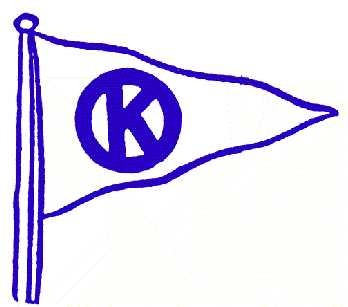 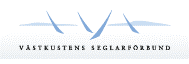 	Inbjudan till KKKK höstregatta samt	VKSF Distriktsmästerskap för jollar 2019Kappsegling: KKKK höstregatta med VKSF DM för Jollar 2019 Inbjudna klasser till DM: Optimist Tjej och Kille, E-jolle, Laser Std, Laser Ra, Laser 4.7, Zoom8, RS Feva, 505, 29er, OK-jolleÖvriga jolleklasser är inbjudna att segla KKKK höstregatta. RS Aero, RS200, RS 500För att en klass skall godtas krävs att minst 3 båtar är anmälda och registrerade. För höstregattan seglas optimist i klasserna A och B.Datum:	12 oktober 2019Arrangör:	Kullaviks Kanot- och Kappseglingsklubb (KKKK)1.	Regler1.1 	Kappseglingen genomförs i överensstämmelse med reglerna så som de är definierade i Kappseglingsreglerna (KSR) och med Appendix S.
Seglingsföreskrifterna består av föreskrifterna i KSR Appendix S, Standardseglingsföreskrifter, och kompletterande seglingsföreskrifter som kommer att finnas på den officiella anslagstavlan placerad expeditionen KKKK. 1.2	Alla båtar kan komma att, i enlighet med World Sailing Regulation 20, föra reklam vald och tillhandahållen av arrangören.2.	Villkor för att delta2.1	Samtliga i besättningen skall vara medlem av en klubb som är ansluten till SSF samt för att deltaga i DM tillhöra en klubb inom VKSF distrikt.2.2	Varje tävlande båt ska vara ansvarsförsäkrad.2.3	Tävlande deltar i regattan helt på egen risk. Se KSR 4, Besluta att kappsegla. Den arrangerande myndigheten, KKKK accepterar inget ansvar för sak- eller personskador som någon råkat ut för i samband med eller före, under eller efter regattan.2.4	När vattentemperaturen understiger +14ºC ska tävlande ha på sig kläder som ger
	gott skydd mot nedkylning i vatten, t.ex. våtdräkt eller torrdräkt.2.5 	Arrangören kan komma att kräva att de kappseglande båtarna visar3.	Anmälan3.1	Anmälan görs senast den 9 oktober på anmälningsmodulen i Sailarena. Efteranmälan görs på plats den 12 oktober senast kl 09:00. Efteranmälan med SWISH3.3	Anmälningsavgift är 200 kr för enmansjollar och 400 kr för övriga jollar och betalas i samband med anmälan.4.	Registrering och besiktningskontroll4.1	Registrering ska göras på tävlingsexpeditionen senast kl:09:30 12 oktober på KKKK’s expedition4.5	Skadad eller förlorad utrustning får inte ersättas utan skriftligt tillstånd från kappseglingskommittén. Begäran om det ska göras till kappseglingskommittén 	vid första möjliga tillfälle.4.6	En tävlande i en besättning får inte bytas utan skriftligt tillstånd från 
	kappseglingskommittén. 5.	Tidsprogram5.1 	Program, lördag den 12 oktober. 08.00 Expeditionen öppnar.09.30 Rorsmansmöte.10.55 Varningssignal för dagens första seglingPrisutdelning sker snarast efter avslutade seglingar.5.2 	4 kappseglingar är planerade.7.	Kappseglingsområde7.1	Kappseglingarna genomförs väster om Kullaviks hamn8.	Banan8.1	Banan är en olympisk trapetsbana med inner och ytterloop.8.2 	Kappseglingskommittén kommer att anpassa banans längd så att en kappsegling tar ca 30 minuter.10.	Poängberäkning10.1	Lågpoängsystemet i KSR Appendix A gäller med den avvikelsen att vid tre eller färre kappseglingar räknas samtliga.10.2	Minst 2 kappseglingar ska genomföras för att tävlingen ska räknas som distriktsmästerskap.11.	Priser11.1		VKSF:s DM-plaketter i guld, silver och brons delas ut i de klasser som bjudits in till DM. För att DM-plaketter skall delas ut krävs att Utöver kravet på antal seglingar krävs även att det i en klass deltar minst 5 båtar från minst 2 olika klubbar för att tävlingen skall räknas som ett mästerskap.
		KKKK delar ut priser för deltagande i Höstregattan till vara 5e startande båt.12.	Regler för stödpersonera)  	Stödpersoner ska följa Svenska Seglarförbundets säkerhetskodex.
b)	Stödperson ska sjösätta, förtöja och ta upp sin farkost (coach-båt) enligt anvisningar från arrangören.
c)		Stödperson ska följa KSR 1, 2 och 55 samt inte utsätta en tävlande för risk att bryta mot KSR 41.
d) 		Under kappsegling får en stödperson inte vara närmare en tävlande än 50 meter, utom när stödpersonen agerar enligt KSR 1.1.
Datum: 2019-09-24Erik Bengtson, seglingsledare